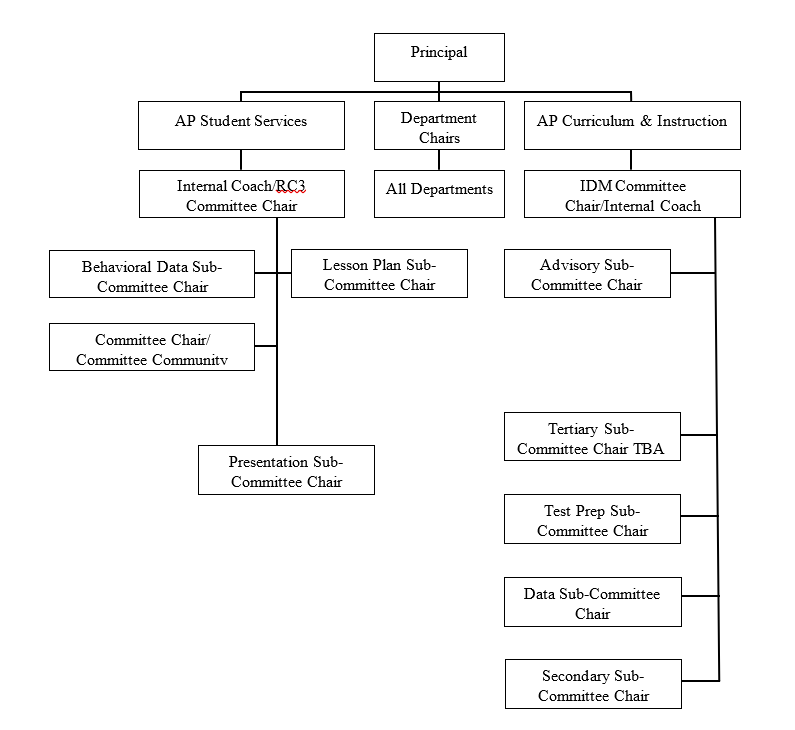 Figure 9.1.  Organizational chart for one school implementing PBIS.Adapted from Bohanon, H., Caputo Love, L., Morrissey, K.  (2020). Preparing secondary school teams to implement systematic interventions. Routledge Publishing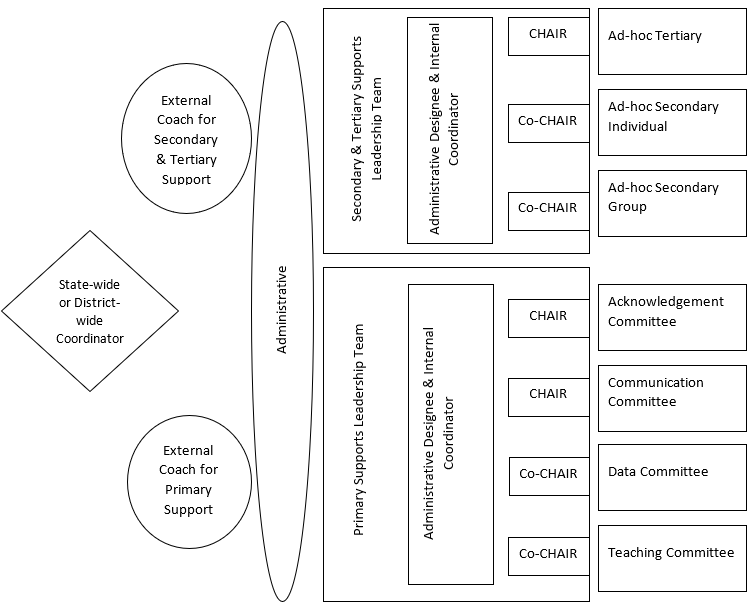 Figure 9.2 Example of organizational chart for academic and behavior support.Adapted from Bohanon, H., Caputo Love, L., Morrissey, K.  (2020). Preparing secondary school teams to implement systematic interventions. Routledge Publishing